Supplemental TablesSupplemental Table 1: Exclusion criteria in the National Alzheimer’s Coordination Center Neuropathology (NACC NP) dataset.*Other FTLD includes atypical FTLD-U, neuronal intermediate filament inclusions disease (NIFID), basophilic inclusion body disease (BIBD), ubiquitin-proteasome system (FTLD-UPS), dementia lacking distinctive histology and FTLD with no inclusions detected by tau, TDP-43, or ubiquitin.p62 IHC (FTLD-NOS).Supplemental Table 2: GRCh37/hg19 gene boundaries and the corresponding number of variants included in each analysis.Chr. = chromosome; NACC = National Alzheimer's Coordinating Center; ROSMAP = Religious Orders Study and Rush Memory and Aging Project; MOI = mode of inheritance.Supplemental Table 3: Sensitivity analyses for adjusted hippocampal sclerosis (HS) odds ratios.Sensitivity analyses showing the adjusted effects of single nucleotide variants (SNV) on hippocampal sclerosis (HS), excluding all LATE-NC-HS+ cases. All analyses were adjusted for sex, age at death, cohort/study, and the first three genetic principal components.Supplemental Table 4: Additional participant characteristics for National Alzheimer’s Coordinating Center (NACC) participants stratified by combined limbic predominant age-related TDP-43 encephalopathy neuropathologic changes (LATE-NC) and hippocampal sclerosis (HS) case status.Participant characteristics stratified by combined limbic-predominant age-related TDP-43 encephalopathy neuropathological changes (LATE-NC) and hippocampal sclerosis (HS) case status. Participants missing data for either LATE-NC or HS are labeled as “unable to ascertain.” NACC = National Alzheimer's Coordinating Center; SD = standard deviation; HS = hippocampal sclerosis; LATE-NC = limbic-predominant age-related TDP-43 encephalopathy neuropathological changes.Supplemental Table 5: Participant characteristics and concomitant neuropathologies for National Alzheimer's Coordinating Center (NACC) and Religious Orders Study and Rush Memory and Aging Project (ROSMAP) participants.Participant characteristics stratified by combined limbic-predominant age-related TDP-43 encephalopathy neuropathological changes (LATE-NC) and hippocampal sclerosis (HS) case status. Participants missing data for either LATE-NC or HS are labeled as “inconclusive.” NACC = National Alzheimer's Coordinating Center; ROSMAP = Religious Orders Study and Rush Memory and Aging Project; SD = standard deviation; HS = hippocampal sclerosis; LATE-NC = limbic-predominant age-related TDP-43 encephalopathy neuropathological changes; B-ASC = brain arteriolosclerosis.Supplemental Table 6: Adjusted limbic predominant age-related TDP-43 encephalopathy (LATE) Stage 1 (vs. LATE Stage 0) odds ratios for risk variants.Adjusted effects of single nucleotide variants (SNV) on limbic predominant age-related TDP-43 encephalopathy (LATE) Stage 1 (vs. LATE Stage 0). A separate regression model was fit for each variant and mode of inheritance (MOI). All models also adjust for sex, age at death, first three principal components, and cohort/study. NACC = National Alzheimer's Coordinating Center; ROSMAP = Religious Orders Study and Rush Memory and Aging Project; MOI = mode of inheritance; SNV = single-nucleotide variant; LATE-NC = limbic-predominant age-related TDP-43 encephalopathy neuropathological change; OR = odds ratio; CI = confidence interval.Supplemental Table 7: Adjusted neurofibrillary tangles (Braak NFT Stages V/VI) odds ratios for risk variants.Adjusted effects of single nucleotide variants (SNV) on neurofibrillary tangles. Neurofibrillary tangles were defined as a Braak stage of V or VI. A separate regression model was fit for each variant and mode of inheritance (MOI). All models also adjust for sex, age at death, first three principal components, and cohort/study. NACC = National Alzheimer's Coordinating Center; ROSMAP = Religious Orders Study and Rush Memory and Aging Project; MOI = mode of inheritance; SNV = single-nucleotide variant; LATE-NC = limbic-predominant age-related TDP-43 encephalopathy neuropathological change; OR = odds ratio; CI = confidence interval.Supplemental Table 8: Adjusted frequent neuritic plaque odds ratios for risk variants.Adjusted effects of single nucleotide variants (SNV) on frequent neuritic plaques. A separate regression model was fit for each variant and mode of inheritance (MOI). All models also adjust for sex, age at death, first three principal components, and cohort/study. NACC = National Alzheimer's Coordinating Center; ROSMAP = Religious Orders Study and Rush Memory and Aging Project; MOI = mode of inheritance; SNV = single-nucleotide variant; LATE-NC = limbic-predominant age-related TDP-43 encephalopathy neuropathological change; OR = odds ratio; CI = confidence interval.Supplemental FigureSupplemental Figure 1: Variant-level results for KCNMB2.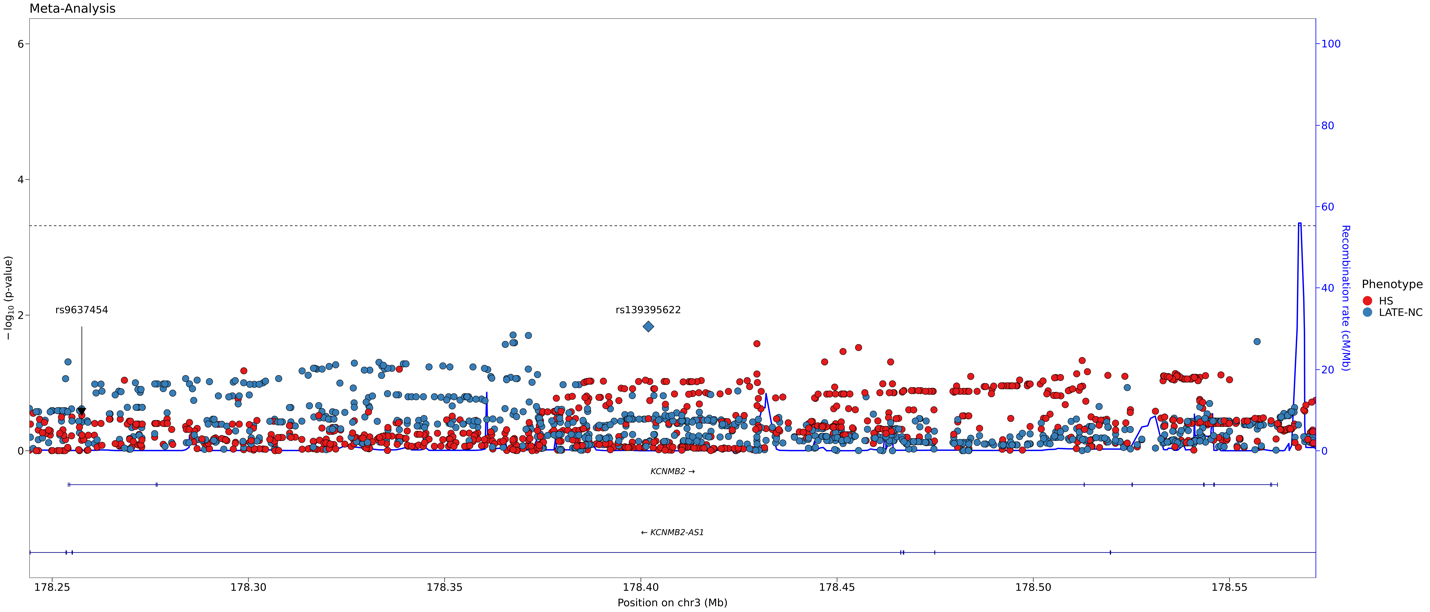 Adjusted, meta-analytic, single nucleotide variant (SNV)-level p-values for hippocampal sclerosis (HS) and limbic-predominant age-related TDP-43 encephalopathy neuropathological change (LATE-NC) across KCNMB2 ± 10kb. All analyses were adjusted for sex, age at death, cohort/study, and the first three genetic principal components. The horizontal dashed line represents the Bonferroni-corrected threshold for significance that accounts for the number of independent tests in the KCNMB2 ± 10kb region. A diamond represents the SNV with the smallest p-value. The previously identified KCNMB2 SNV (Beecham et al., 2014) is labeled and identified with an arrow. MOI = mode of inheritance; LATE-NC = limbic-predominant age-related TDP-43 encephalopathy neuropathological change; HS = hippocampal sclerosis.Exclusion criteriaVariable nameDown syndromeNACCDOWNPigment-spheroid degeneration/NBIANPPDXAMultiple system atrophyNPPDXBTrinucleotide disease (Huntington disease, SCA, other)NPPDXDMalformation of cortical developmentNPPDXEMetabolic/storage disorder of any typeNPPDXFWhite matter disease, leukodystrophyNPPDXGWhite matter disease, multiple sclerosis or other demyelinating diseaseNPPDXHContusion/traumatic brain injury of any type, acuteNPPDXIContusion/traumatic brain injury of any type, chronicNPPDXJNeoplasm, primaryNPPDXKNeoplasm, metastaticNPPDXLInfectious process of any type (encephalitis, abscess, etc.)NPPDXMHerniation, any siteNPPDXNPrion diseaseNACCPRIOFTLD-tauNPFTDTAUALS/motor neuron disease (MND)NPALSMNDCADASILNPPATH10Other FTLD*NPOFTDGeneChr.Canonical TranscriptCanonical TranscriptCanonical Transcript ± 10kbCanonical Transcript ± 10kbCanonical Transcript ± 10kbCanonical Transcript ± 10kbCanonical Transcript ± 10kbGeneChr.Canonical TranscriptCanonical TranscriptStart Pos.End Pos.No. of Variants Included in AnalysesNo. of Variants Included in AnalysesNo. of Variants Included in AnalysesGeneChr.Start Pos.End Pos.Start Pos.End Pos.NACCROSMAPMeta-AnalysisKCNMB23178254085178562217178244085178572217955953929TMEM106B712250847122768901224084712286890255254250ABCC91221950323220896282194032322099628292268265GRN1742422490424304704241249042440470403533APOE1945409038454126504539903845422650382215DatasetSubsetSNPEffect AlleleMOINo. of Obs.ORLower 95% CLUpper 95% CLP-valueNACCAll Available Observationsrs1914361GAdditive4101.761.192.640.005051NACCNo HS+/LATE- Casesrs1914361GAdditive3931.811.162.870.010197NACCAll Available Observationsrs1914361GRecessive4102.851.525.280.000941NACCNo HS+/LATE- Casesrs1914361GRecessive3932.611.265.250.007787NACCAll Available Observationsrs704178CAdditive4100.740.491.110.151609NACCNo HS+/LATE- Casesrs704178CAdditive3930.80.51.280.363251NACCAll Available Observationsrs704178CRecessive4100.650.321.250.215645NACCNo HS+/LATE- Casesrs704178CRecessive3930.750.331.530.445006ROSMAPAll Available Observationsrs1914361GAdditive7321.380.971.970.078816ROSMAPNo HS+/LATE- Casesrs1914361GAdditive7271.51.042.190.031805ROSMAPAll Available Observationsrs1914361GRecessive7321.75130.045225ROSMAPNo HS+/LATE- Casesrs1914361GRecessive7271.991.123.460.016041ROSMAPAll Available Observationsrs704178CAdditive7320.670.460.960.03165ROSMAPNo HS+/LATE- Casesrs704178CAdditive7270.660.450.970.035417ROSMAPAll Available Observationsrs704178CRecessive7320.50.220.980.059765ROSMAPNo HS+/LATE- Casesrs704178CRecessive7270.470.20.960.055162OverallStratified by Combined LATE-NC and HS Case StatusStratified by Combined LATE-NC and HS Case StatusStratified by Combined LATE-NC and HS Case StatusStratified by Combined LATE-NC and HS Case StatusStratified by Combined LATE-NC and HS Case StatusOverallLATE- HS-LATE+ HS-LATE- HS+LATE+ HS+Unable to AscertainNumber of Participants633273721748223Duration of symptoms, Mean (SD)10.8 (4.9)10.5 (4.8)12.1 (4.8)12.0 (4.5)13.1 (3.7)9.9 (5.0)HS details, N (%)None543 (85.8)273 (100.0)72 (100.0)0 (0.0)0 (0.0)198 (88.8)Unilateral8 (1.3)0 (0.0)0 (0.0)1 (5.9)6 (12.5)1 (0.4)Bilateral16 (2.5)0 (0.0)0 (0.0)2 (11.8)13 (27.1)1 (0.4)Present but laterality not assessed65 (10.3)0 (0.0)0 (0.0)14 (82.4)29 (60.4)22 (9.9)Not assessed1 (0.2)0 (0.0)0 (0.0)0 (0.0)0 (0.0)1 (0.4)NACCNACCNACCNACCNACCNACCROSMAPROSMAPROSMAPROSMAPROSMAPROSMAPOverallLATE- HS-LATE+ HS-LATE- HS+LATE+ HS+InconclusiveOverallLATE- HS-LATE+ HS-LATE- HS+LATE+ HS+InconclusiveNumber of Participants63327372174822379548517656663Age at death, Mean (SD)85.9 (8.3)85.0 (8.0)85.4 (7.4)84.8 (9.1)85.4 (7.4)87.4 (8.8)88.7 (7.2)87.9 (7.2)91.0 (6.2)83.3 (9.6)92.6 (5.8)85.2 (7.3)Female, N (%)320 (50.6)129 (47.3)40 (55.6)8 (47.1)29 (60.4)114 (51.1)534 (67.2)307 (63.3)134 (76.1)4 (80.0)52 (78.8)37 (58.7)Braak stage V/VI, N (%)No243 (38.4)123 (45.1)11 (15.3)5 (29.4)11 (22.9)93 (41.7)576 (72.5)382 (78.8)105 (59.7)2 (40.0)36 (54.5)51 (81.0)Yes387 (61.1)150 (54.9)60 (83.3)12 (70.6)36 (75.0)129 (57.8)219 (27.5)103 (21.2)71 (40.3)3 (60.0)30 (45.5)12 (19.0)Unknown3 (0.5)0 (0.0)1 (1.4)0 (0.0)1 (2.1)1 (0.4)0 (0.0)0 (0.0)0 (0.0)0 (0.0)0 (0.0)0 (0.0)CERAD C3, N (%)No324 (51.2)144 (52.7)22 (30.6)9 (52.9)14 (29.2)135 (60.5)537 (67.5)359 (74.0)102 (58.0)2 (40.0)30 (45.5)44 (69.8)Yes307 (48.5)128 (46.9)50 (69.4)8 (47.1)34 (70.8)87 (39.0)258 (32.5)126 (26.0)74 (42.0)3 (60.0)36 (54.5)19 (30.2)Unknown2 (0.3)1 (0.4)0 (0.0)0 (0.0)0 (0.0)1 (0.4)0 (0.0)0 (0.0)0 (0.0)0 (0.0)0 (0.0)0 (0.0)Moderate/severe B-ASC, N (%)No297 (46.9)143 (52.4)19 (26.4)8 (47.1)15 (31.2)112 (50.2)568 (71.4)359 (74.0)124 (70.5)4 (80.0)41 (62.1)40 (63.5)Yes310 (49.0)129 (47.3)53 (73.6)9 (52.9)33 (68.8)86 (38.6)227 (28.6)126 (26.0)52 (29.5)1 (20.0)25 (37.9)23 (36.5)Unknown26 (4.1)1 (0.4)0 (0.0)0 (0.0)0 (0.0)25 (11.2)0 (0.0)0 (0.0)0 (0.0)0 (0.0)0 (0.0)0 (0.0)Lewy Bodies, N (%)No421 (66.5)188 (68.9)41 (56.9)10 (58.8)23 (47.9)159 (71.3)609 (76.6)382 (78.8)125 (71.0)2 (40.0)66 (59.1)51 (81.0)Yes208 (32.9)85 (31.1)31 (43.1)6 (35.3)25 (52.1)61 (27.4)186 (24.2)103 (21.9)46 (26.2)2 (40.0)23 (34.8)12 (19.0)Unknown4 (0.6)0 (0.0)0 (0.0)1 (5.9)0 (0.0)3 (1.3)0 (0.0)0 (0.0)5 (2.8)1 (20.0)4 (6.1)0 (0.0)GeneMOISNVEffect AlleleNACCNACCROSMAPROSMAPMeta-AnalysisMeta-AnalysisMeta-AnalysisGeneMOISNVEffect AlleleORP-valueORP-valueOR95% CIP-valueTMEM106BAdditivers7781670G1.650.1921.260.1211.300.99 - 1.700.055TMEM106BAdditivers1990622G1.940.0881.290.0821.361.04 - 1.780.026GRNAdditivers5848T1.300.4741.110.5371.140.85 - 1.540.391ABCC9Additivers1914361G1.320.4141.190.2611.210.92 - 1.590.174ABCC9Recessivers1914361G0.900.8591.330.2581.260.80 - 1.980.326ABCC9Additivers704178C0.980.9470.960.7930.960.73 - 1.270.789ABCC9Recessivers704178C0.870.8180.970.8920.950.60 - 1.510.830APOEAdditivers769449A0.780.5641.670.0321.390.92 - 2.090.114APOEN/A4 CarrierN/A0.900.7781.530.0651.330.90 - 1.970.149GeneMOISNVEffect AlleleNACCNACCROSMAPROSMAPMeta-AnalysisMeta-AnalysisMeta-AnalysisGeneMOISNVEffect AlleleORP-valueORP-valueOR95% CIP-valueTMEM106BAdditivers7781670G0.980.9101.170.1771.090.92 - 1.300.331TMEM106BAdditivers1990622G0.970.8301.160.1941.080.91 - 1.290.390GRNAdditivers5848T0.880.3890.810.1050.840.69 - 1.020.076ABCC9Additivers1914361G1.070.6001.070.5641.070.90 - 1.280.436ABCC9Recessivers1914361G1.190.4861.070.7401.110.82 - 1.510.488ABCC9Additivers704178C1.030.8201.020.8671.030.86 - 1.220.783ABCC9Recessivers704178C1.110.6261.040.8541.070.80 - 1.430.642APOEAdditivers769449A2.762.221 x 10-72.311.691 x 10-62.501.93 - 3.232.212 x 10-12APOEN/A4 CarrierN/A3.821.561 x 10-102.842.367 x 10-83.242.46 - 4.263.580 x 10-17GeneMOISNVEffect AlleleNACCNACCROSMAPROSMAPMeta-AnalysisMeta-AnalysisMeta-AnalysisGeneMOISNVEffect AlleleORP-valueORP-valueOR95% CIP-valueTMEM106BAdditivers7781670G0.890.3890.900.3190.890.75 - 1.060.188TMEM106BAdditivers1990622G0.840.2120.920.4360.890.75 - 1.050.165GRNAdditivers5848T0.780.0860.990.9020.890.75 - 1.070.228ABCC9Additivers1914361G1.160.2781.070.5481.100.93 - 1.310.248ABCC9Recessivers1914361G1.440.1371.030.8601.170.87 - 1.570.297ABCC9Additivers704178C1.080.5490.950.6361.000.85 - 1.190.984ABCC9Recessivers704178C1.100.6500.940.7281.010.76 - 1.330.962APOEAdditivers769449A1.983.805 x 10-52.848.477 x 10-102.361.87 - 2.984.664 x 10-13APOEN/A4 CarrierN/A2.361.150 x 10-53.091.819 x 10-102.742.12 - 3.541.712 x 10-14